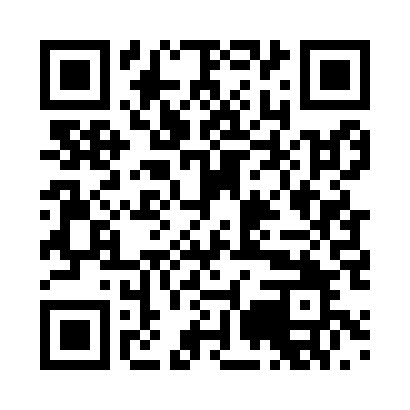 Prayer times for Troisdorf, GermanyWed 1 May 2024 - Fri 31 May 2024High Latitude Method: Angle Based RulePrayer Calculation Method: Muslim World LeagueAsar Calculation Method: ShafiPrayer times provided by https://www.salahtimes.comDateDayFajrSunriseDhuhrAsrMaghribIsha1Wed3:406:051:285:318:5311:082Thu3:366:031:285:318:5511:113Fri3:336:011:285:328:5611:144Sat3:305:591:285:338:5811:175Sun3:265:581:285:338:5911:206Mon3:235:561:285:349:0111:237Tue3:195:541:285:359:0311:268Wed3:155:521:285:359:0411:299Thu3:135:511:285:369:0611:3210Fri3:135:491:285:369:0711:3511Sat3:125:481:285:379:0911:3612Sun3:115:461:285:379:1011:3613Mon3:115:451:285:389:1211:3714Tue3:105:431:285:399:1311:3815Wed3:105:421:285:399:1511:3816Thu3:095:401:285:409:1611:3917Fri3:085:391:285:409:1711:4018Sat3:085:381:285:419:1911:4019Sun3:075:361:285:419:2011:4120Mon3:075:351:285:429:2211:4121Tue3:075:341:285:429:2311:4222Wed3:065:331:285:439:2411:4323Thu3:065:321:285:449:2611:4324Fri3:055:301:285:449:2711:4425Sat3:055:291:285:459:2811:4426Sun3:055:281:295:459:2911:4527Mon3:045:271:295:469:3011:4628Tue3:045:261:295:469:3211:4629Wed3:045:251:295:479:3311:4730Thu3:035:251:295:479:3411:4731Fri3:035:241:295:479:3511:48